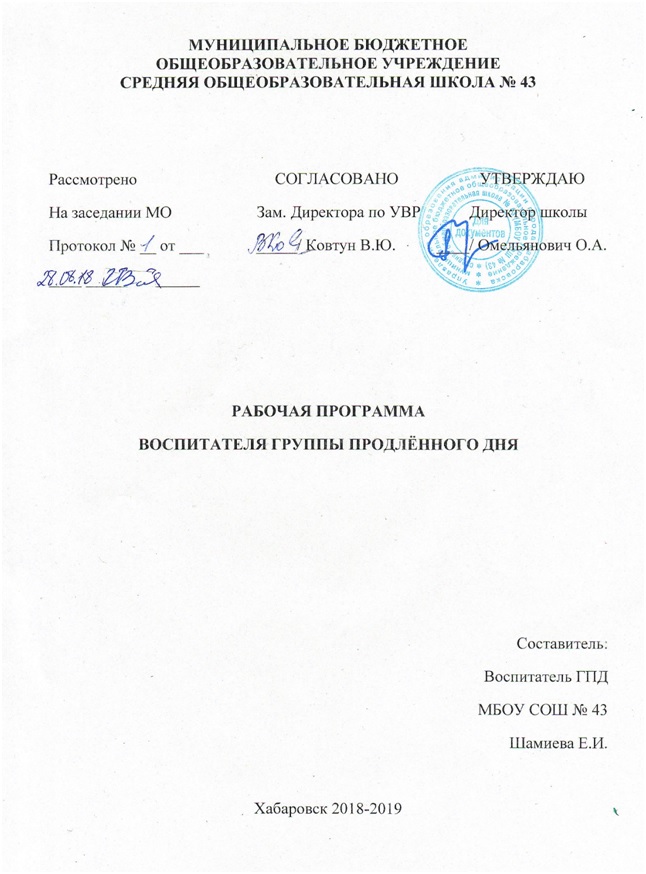 ПОЯСНИТЕЛЬНАЯ  ЗАПИСКА.Федеральный государственный образовательный стандарт начального общего образования предусматривает реализацию основной образовательной программы начального общего образования через урочную и внеурочную деятельность. Одной из моделей организации внеурочной деятельности обучающихся является работа групп продленного дня.      Группа продленного дня (далее – ГПД) является моделью организации внеурочной деятельности школьников, создает благоприятные условия для повышения эффективности выполнения обучающимися домашних заданий, способствует личностному росту детей.     Основные преимущества организации данной модели внеурочной деятельности: создание комплекса условий для успешной реализации образовательного процесса в течение всего дня, включая питание; сложившаяся практика финансирования ГПД.Целью организации ГПД в школе является создание целостной системы, обеспечивающей оптимальные условия для учащихся начальных классов в соответствии с их возрастными и индивидуальными способностями, уровнем актуального развития, состоянием соматического и нервно-психического здоровья.В задачи ГПД входит:организация пребывания обучающихся в общеобразовательном учреждении при отсутствии условий для своевременной организации самоподготовки в домашних условиях из-за занятости родителей;организация занятий по самоподготовке младших школьников;организация мероприятий,  направленных на сохранение здоровья учащихся;организация досуга;развитие интересов, способностей и дарований школьников, воспитание у них интереса к знаниям, пытливости и любознательности, инициативы и самостоятельностиДанное планирование разработано для проведения воспитательной работы в группе продленного дня 1-х - 4-х классов. Учебная нагрузка – 34 учебные недели. Режим работы: 5 дней в неделю, всего  170 часов в год. Возраст детей: 6,6 – 11 лет.ПЛАН ВОСПИТАТЕЛЬНОЙ РАБОТЫ ГПД НА ГОДГлавные воспитательные задачи на год.1.Воспитывать у детей ответственное отношение к учебе, интерес к занятиям, развивать навыки самостоятельной работы.2.Расширять нравственное представление детей о своем поведении в школе, о своей гражданской позиции по отношению к Родине.3.Создать для детей комфортную обстановку, благоприятный климат в коллективе.4.Воспитывать доброжелательные отношения в группе, основанные на взаимопомощи и поддержке в учебе и труде5.Развивать творческие способности детей на основе чтения, изобразительной деятельности. музыкальных и театральных занятиях6.Развивать физические способности детей. Особое внимание уделять здоровью учащихся путем правильно составленного режима дня7.Повысить образовательный и культурный уровень детей путем внеклассной деятельности.8.Подготовить младших школьников к обучению в средней школе.Работа по патриотическому и гражданскому воспитанию.Цели и задачи:1.Определить структуру коллектива.2.Определить режим жизни детей в группе, их творческие и спортивные интересы.3.Воспитывать у детей  осознанное отношение к своим обязанностям в школе и дома.Формировать навыки поведения по отношению к старшим и младшим.5.Формирование гражданской позиции, чувства собственного достоинства и любви к семье, школе, городу Родине.6.Формирование представлений о России как о многонациональном государстве.7.Воспитывать уважение к людям разной религии, культуры, профессии.Традиционные мероприятия:1.Проведение еженедельных бесед о культуре поведения, о Родине и т.д.2.Ежемесячное распределение и смена общественных поручений.3.Принятие участия в подготовке к праздникам и школьным мероприятиям.Работа над самоподготовкой учащихся.Цели и задачи:1.Совершенствовать организацию выполнения домашнего задания.2.Формировать и развивать навыки самостоятельной работы.3.Повышать мотивацию и заинтересованность.4.Систематически организовывать, совместно с учителем консультационную работу с детьми.Традиционные мероприятия:1.Ежедневно проводить проверку уроков.2.Ежедневно проводить беседы, познавательные игры.3.Организовывать экскурсии по своему микрорайону.4.Подготовка викторин.Трудовое воспитание в группе продленного дня.Цели и задачи:1.Воспитывать у детей бережное отношение к вещам, учебному оборудованию.2.Направить детей на участие в трудовых делах класса, школы.Традиционные мероприятия:1.Ежедневно убирать групповую комнату.2.Проводить беседы о людях разных профессий.3.Проводить проверку сохранности школьного имущества.Работа по охране природы.Цели и задачи:1.Создавать условия для наблюдения и ухода за комнатными растениямии растениями на участке.2.Учить наблюдать за особенностями изменения природы в разные времена года.3.Развивать интерес и любовь к природе, формировать экологическое мышление.Традиционные мероприятия:1.Ежедневное чтение художественной литературы.2.Еженедельные беседы о природе и бережном отношении к ней.3.Организовать подкормку птиц на участке в зимнее время.4.Проведение викторин о природе.Работа по художественному воспитанию.Цели и задачи:1.Формировать у детей образную, выразительную, правильную речь.2.Создавать условия для развития художественного вкуса у детей.3.Развивать культурное взаимоотношение детей в коллективе.4.Знакомить детей с различными видами искусств: живопись, скульптура, архитектура.Традиционные мероприятия:1.Еженедельно организовывать изобразительное творчество у детей, лепку, моделирование, конструирование из бумаги, плетение, шитьё, вязание, художественное конструирование из природных материалов.2.Проводить просмотр видеофильмов.3.Для закрепления культурных навыков проводить сюжетно-ролевые игры.4.Проводить беседы, обсуждение фильмов.Оздоровительная работа.Цели и задачи:1.Развивать у детей потребность в спорте.2.Формировать у детей навыки гигиены, опрятности одежды.3.Закреплять навыки поведения в спортзале и при проведении физкультурных занятий.                                           Традиционные мероприятия:1.Ежедневно организовывать подвижные игры на воздухе, физкультминутки на самоподготовке.2.Ежедневно проводить проверку чистоты рук, лица, одежды.3.Проводить беседы о личной гигиене.4.Принимать участие в днях здоровья.Работа над культурой поведения в школе.Цели и задачи:1.Ознакомление детей с основными правилами поведения в школе,в целях профилактики правонарушений среди школьников.2.Проведение бесед по поводу травмоопасных ситуаций в школе с целью профилактики.Традиционные мероприятия:1.Еженедельные беседы о правилах поведения в общественных местах.2.Знакомство с уставом МБОУ СОШ № 43.3.Организация досуга в правильной форме.Календарно – тематическое планирование ГПДНа 2018-2019 учебный годМЕСЯЦДАТАМЕРОПРИЯТИЯКоррекционно-развивающие задачиСЕНТЯБРЬ3День ЗнанийРазучивание стихотворений, приобщение к праздникам ОУ, развитие коллективизма.4Знакомство с детьми, игры.Содействие развитию общения, включение в активный словарь слов-помощников.5Здравствуйте, это мы!Правила поведения в ГПД во время самоподготовки, прогулки, игр по интересам.6Беседа о «Правилах для учащихся»Совместное составление правил, установление причинно–следственных связей.7Загадки о школьных принадлежностяхАктивизация словаря, развитие словесно-логического мышления, умения составлять загадки.10Клуб «Светофорик» (Путь в школу)Развитие навыков саморегуляции и самоконтроля.11Труд на участкеРазвитие умения составлять план предстоящей работы, воспитание положительного отношения к труду.12«Город, в котором мы живём» (о Хабаровске)Расширение знаний о Родном крае, активизация словаря, обучение диалоговому общению.13«Какой я друг»Развитие монологической речи, содействие развитию коммуникативной функции.14Советы Айболита: «Как беречь здоровье»Приобщение к здоровому образу жизни, употребление союза «потому, что».17Пословицы об учёбеРазвивать интерес к устному народному творчеству, активизация словаря, развитие мотивации к школьному обучению.18Растения на нашем участкепрогулкаЗакрепление названий деревьев, развитие связной речи, описательной функции речи.19«Экология – это что?»Расширение кругозора, активизация словаря признаков.20«Весёлый Счёт»Развитие внимания и памяти, математической речи.21Клуб «Светофорик»Уточнять, расширять знания ПДД.24«Час загадок»Развитие умений делать умозаключения на основе выявления причинно-следственных связей.25«Всем советуем дружить»Обучение рассказыванию (составление рассказа из личного опыта), развитие чувства сопричастности, товарищества26Советы Айболита: «зачем мыть руки».Приобщение к здоровому образу жизни, активизирование словаря (микробы, здоровье, чистота)27«Кто много читает, тот много знает»Формирование познавательных интересов, активизация словаря28«Осень пришла» - беседаРазвитие описательной функции речи, активизация словаря, составление сложных словОКТЯБРЬ1«Откуда книга пришла?»Расширять знания и представления о происхождении предметов, активизация словаря2«Читаем стихи»Развитие ритмической стороны речи, навыка саморегуляции (с заикающимися), умения выразительно читать стихи3Советы Айболита: «Долго жуёшь - долго живёшь»Приобщение к здоровому образу жизни, составление предложений с союзами «чтобы, потому что»4Чтение книги: «Витя Малеев в школе и дома»Воспитание положительного отношения к учебной деятельности. формирование коммуникативных навыков5День УчителяОбучение рассказыванию (составление  коротких рассказов об учительнице), обогащение словаря признаков8Труд на участкеОбучение рассказыванию (составление рассказа о проделанной работе), активизация глагольного словаря, воспитание трудолюбия9«Наш край»Расширение знаний о Родном крае, активизация словаря, обучение диалоговому общению.10Клуб «Светофорик»: «Как перейти улицу, если нет светофора?»Формирование навыков безопасной жизнедеятельности11Составление рассказа «Моя школа»Побуждение к личностной оценке результата наблюдений, развитие мотивации к обучению12«Моё имя»Развивать интерес к собственному «Я», отношения к себе и к другим как к личности15«Осенние работы»Активизация номинативного словаря: (листопад, помощь дворнику), подготовка почвы к зиме, развитие коммуникативной функции речи16Комнатные растенияРасширение кругозора, представлений об окружающем, активизация словаря (циперус, фиалка и др.), приобщение к трудовой деятельности17«Летят перелётные птицы»Расширение кругозора, представлений об окружающем, уточнять названия перелётных птиц, выявлять причинно-следственные связи18Загадки светофораРасширение запаса знаний о ПДД, формирование навыков безопасной жизнедеятельности19Мой адресОбучение рассказыванию (составление рассказа по схеме)22Экологический час: «Путешествие капельки»Формирование познавательных процессов, развитие экологической культуры, коммуникативной функции23«Наш город»Расширение кругозора, умения работать с картой города24«Осень – непогодушка»Обучение рассказыванию (составление описательного рассказа), активизация словаря признаков25«Я вам расскажу»Развитие монологической речи, умения слушать не перебивая26Советы Айболита: «Как одеться по погоде»Приобщение к здоровому образу жизни, составление предложений с союзом «чтобы, потому», коррекция и развитие произвольного внимания29«Поделки из бумаги»Совершенствовать пространственные представления, развитие навыков планирования, действий по образцу30Беседа «Смех – дело серьёзное»Формирование этических норм поведения, навыков общения в коллективе сверстников и со взрослыми31Клуб «Светофорик»: «Какой я пешеход»Формирование навыков безопасной жизнедеятельности, развитие коммуникативных навыковНОЯБРЬ1«Как я провёл каникулы»Коррекция и развитие связной речи (составление рассказа из личного опыта), коммуникативных навыков2Советы Айболита: «Одевайся по погоде.»Приобщение к здоровому образу жизни, коррекция и развитие произвольного внимания5«Пословица не даром молвится»Формирование положительного отношения к УНТ, активизация, пополнение и уточнение словарного запаса, развитие словесно-логического мышления6«Как и что мы говорим»Развитие умения следить за своей речью, формирование и развитие навыков самоконтроля, речеслухового анализатора (слухоречевой памяти, слухоречевого внимания, фонематических процессов)7Энциклопедия и я.Развитие кругозора, совершенствование пространственных представлений, развитие речеслухового анализатора8«Учимся общаться»Формирование этических норм поведения, навыков общения в коллективе сверстников и со взрослыми9Разговор о правильном питанииФормировать представления о правильном питании – основе здорового образа жизни12Поделки из природного материалаРазвивать фантазию, воображение при изготовлении поделок из природного материала, развивать умение рассказывать связно о ходе работы13«Весёлый счёт»Формировать математические представления, умение быстро считать, ориентироваться в пространстве14«Какой я пешеход?»Формирование навыков безопасной жизнедеятельности, развитие коммуникативных навыков15«Хорошо уметь читать»Привитие любви к книге, активизация читательской деятельности, совершенствование пространственных представлений, развитие речеслухового анализатора16Загадки об осениРазвивать воображение, фантазию, связную речь19«Осень – красавица»Обучение рассказыванию (составление описательного рассказа), активизация словаря признаков20Правила учащихсяРазвитие навыка сознательного соблюдения правил учащимися, формирование навыков безопасной жизнедеятельности21Энциклопедия и я.Развитие кругозора, совершенствование пространственных представлений, развитие речеслухового анализатора22«Найди слова в слове»Развитие речеслухового анализатора, активизация, пополнение и уточнение словарного запаса, коррекция и развитие произвольного внимания23Изготовление кормушки для птицФормирование бережного отношения к птицам, коррекция и развитие мелкой моторики, расширение запаса знаний и представлений об окружающем мире, развитие логического мышления26«Читаем сказки»Формирование интереса к УНТ, содействие развитию связной речи, активизация, пополнение и уточнение словарного запаса27Стихи об осениСовершенствование умения выразительно читать стихи, развитие просодической стороны речи, активизация, пополнение и уточнение словарного запаса28Школа вежливостиСовершенствование умения употреблять вежливые слова, общаться в коллективе сверстников и со взрослыми29«Читаем  о зиме»Развивать выразительность речи, умение слушать стихи, восприятие30Загадки о зимеРазвивать воображение, фантазию, связную речьДЕКАБРЬ3«Завтра и вчера»Развитие умение ориентироваться во времени,  словесно-логического мышления, речеслухового анализатора4«Учимся играть в шашки»Знакомство с игрой в шашки, развитие всех видов мышления, коррекция и развитие произвольного внимания5«Где работают мои родители?»Обучение рассказыванию (составление рассказа по плану), расширение запаса знаний и представлений об окружающем мире, развитие логического мышления6«Для чего знать адрес?»Развитие воображения, расширение запаса знаний и представлений об окружающем мире, развитие логического мышления, уточнение места проживания, формирование навыков безопасной жизнедеятельности7Клуб «Светофорик». Рисунки по ПДДУточнение знания ПДД, формирование навыков безопасной жизнедеятельности10Письмо Деду МорозуРазвитие связной речи, умения составления письма, профилактика нарушений письменной речи11Ещё о правилах учащихсяРазвитие навыка сознательного соблюдения правил учащимися, формирование навыков безопасной жизнедеятельности12«Читаем сказки»Формирование интереса к УНТ, содействие развитию связной речи, активизация, пополнение и уточнение словарного запаса13«Любим добрые поступки»Воспитывать доброе отношение к людям, желание сделать приятное окружающим, активизация словаря14Стихи к Новогоднему праздникуСовершенствование умения выразительно читать стихи, развитие просодической стороны речи, активизация, пополнение и уточнение словарного запаса17«Лёд – это опасно» - советы АйболитаФормирование навыков безопасной жизнедеятельности, понятия об опасности зимнего льда18«Игрушки на ёлку»Развивать воображение, фантазию, чувство цвета при изготовлении ёлочных украшений19Экологический час «Чистый ли снег?»Расширять представления об окружающем, делать выводы исходя из результатов эксперимента, развивать связную речь20«Придумываем Новогоднюю сказку»Развивать воображение, фантазию, связную речь, умение составлять рассказ по плану21Украшаем класс к Новому годуФормирование положительной мотивации за счёт совместной работы, развитие воображения, творческого потенциала, снятие психоэмоционального напряжения.24«Нарисуем Новогоднюю открытку»Содействие развитию тесных семейных отношений, совершенствование зрительного и тактильного восприятия, коррекция и развитие мелкой моторики, творческого воображения, коррекция наглядно-действенного и наглядно-образного мышления25Клуб «Светофорик»: «Где можно кататься на санках и коньках?»Формирование безопасности жизнедеятельности, развитие самоконтроля26Новогодний праздникФормирование положительной мотивации к совместной деятельности, развитие воображения, творческого потенциала, снятие психоэмоционального напряжения, совершенствование умения выразительно читать стихи27Новогодняя апликацияРазвивать воображение, фантазию, мелкую моторику рук28Как я хочу провести зимние каникулыПодготовка класса к ГОЛФормирование познавательных интересов, положительной учебной мотивации, активизация, пополнение и уточнение словарного запаса, коррекция и развитие связной речиЯНВАРЬ        14«Найди слова в слове»Развитие речеслухового анализатора, активизация, пополнение и уточнение словарного запаса, коррекция и развитие произвольного внимания15«Ещё раз о Новом годе»Расширять представления об окружающем, истории жизни общества16Изготовление игры «Домино»Развитие умения соблюдать правила в совместной игре, формирование и развитие навыков самоконтроля, коммуникативных навыков17Акция «Поможем птицам»Формирование бережного отношения к птицам, коррекция и развитие мелкой моторики, расширение запаса знаний и представлений об окружающем мире, развитие логического мышления18Советы Айболита «Как правильно дышать на улице»Совершенствование знаний о своём организме, формирование навыков безопасной жизнедеятельности, развитие коммуникативных навыков21Составление рассказа-сравнения «Как зимуют дикие и домашние животные»Обучение рассказыванию, коррекция и развитие связной речи, расширение запаса знаний и представлений об окружающем мире, развитие логического мышления22Клуб «Волшебные руки» (изготовление поделок из спичечных коробок)Совершенствование умения работать ножницами, кистью, клеем и т.п.,  зрительного и тактильного восприятия, формирование навыков безопасной жизнедеятельности,коррекция и развитие мелкой моторики, формирование и развитие навыков самоконтроля23Экологический клуб «Путешествие снежинки»Обучение рассказыванию, коррекция и развитие связной речи, расширение запаса знаний и представлений об окружающем мире, развитие образного мышления и воображения, закрепление знаний о свойствах снега24«Комнатные растения»Закрепление знаний об уходе за комнатными растениями, расширение запаса знаний и представлений об окружающем мире25«Нас пригласили в гости …»Формировать понятия о правилах этикета, желание соблюдать их, уметь понятно объяснить необходимость соблюдения этих правил28Клуб «Светофорик» - «О чём ты бы предупредил товарищей?»Повторение и закрепление ПДД, формирование навыков безопасной жизнедеятельности,  формирование и развитие навыков самоконтроля, коммуникативных навыков29«Весёлый счёт»Развитие вычислительных навыков, математических понятий и речи, развитие механической и логической памяти30«Читаем сказки»Развивать желание внимательно слушать чтение, отвечать на вопросы, участвовать в драматизации31«Январь – году начало, зиме - середина»Уточнять зимние признаки, составлять рассказы о зимних развлечениях, активизация словаряФЕВРАЛЬ1Этическая беседа «Скромность – это что?»Формирование этических норм поведения, навыков общения в коллективе сверстников и со взрослыми, коррекция и развитие связной речи4«Календарь и погода»Развитие словесно-логического мышления, формирование умения устанавливать причинно-следственные связи, совершенствование запаса знаний и представлений об окружающем мире5Советы Айболита «Чипсы – это вредно или полезно?»Формирование представление о вредной для здоровья пище – чипсов, газированных напитках, развитие коммуникативных навыков, словесно-логического мышления6Учимся разгадывать кроссвордыРазвитие образного мышления и воображения, расширение запаса знаний и представлений об окружающем мире, развитие логического мышления7Изготовление ширмы настольного театраРазвивать образное мышление, умение работать сообща, учить договариваться о работе, развивать коммуникативные навыки8Чтение сказки о потерянном времениФормирование умения представлять себя в различных ситуациях, находить выход из положения, развитие творческого воображения, коррекция и развитие связной речи11«Мы фантазёры»Развитие воображения, фантазии, умения отличать ложь от фантазии, коррекция и развитие связной речи12«Подарки друзьям» - изготовление открытокСодействие развитию дружеских отношений, сплочению коллектива, совершенствование зрительного и тактильного восприятия, коррекция и развитие мелкой моторики, творческого воображения, коррекция наглядно-действенного и наглядно-образного мышления13Игра «Поле чудес»Развитие мышления, смекалки, фонематического слуха, зрительного внимания14Клуб Светофорик «Если нет светофора»Повторение и закрепление ПДД, формирование навыков безопасной жизнедеятельности,  формирование и развитие навыков самоконтроля, коммуникативных навыков15Книги о солдатахРазвитие положительного отношения к Армии на основе художественной литературы, коррекция и развитие связной речи18Клуб волшебных рук – подарки папам и мальчикамСодействие развитию тесных семейных отношений, совершенствование зрительного и тактильного восприятия, коррекция и развитие мелкой моторики, творческого воображения, коррекция наглядно-действенного и наглядно-образного мышления19Конкурс чтецов (стихи к празднику)Совершенствование умения выразительно читать стихи, развитие просодической стороны речи, активизация, пополнение и уточнение словарного запаса20Составление рассказа «Мой папа был…»Развитие интереса к истории семьи, содействие установлению тесных семейных отношений, развитие связной речи, творческого воображения21«Праздник мальчиков»Доставить удовольствие детям от общения со сверстниками, формировать дружеские взаимоотношения.22«Открытие театра (настольного)»Развитие творческого воображения, просодической стороны речи, навыков перевоплощения, саморегуляции25Этическая беседа: «Вот это стол – за ним едят»Формирование правил культуры еды, поведения за столом, развитие навыков самоконтроля26Пословицы, поговорки, скороговоркиРазвивать интерес к УНТ, совершенствовать умение говорить выразительно, чётко проговаривая звуки27«Экологическая сказка»Развивать творческое воображение, мышление, способствовать формированию связной речи28Последний день зимыРазвитие образного мышления и воображения,расширение запаса знаний и представлений об окружающем мире, развитие логического мышленияМАРТ1«Вот прошли морозы и весна настала»Развитие описательной функции речи, активизация словаря признаков, составление сложных слов, расширение запаса знаний и представлений об окружающем мире4Советы Айболита «Как беречь зубы»Формирование  культуры здоровья, развитие навыков коммуникативного общения5Клуб волшебных рук – открытка маме, подарки девочкамСодействие развитию тесных семейных отношений,  коррекция и развитие мелкой моторики, творческого воображения6Стихи о маме (конкурс)Развивать выразительность чтения, формировать тёплые чувства к маме, бабушке7«Моя мама та, что лучше всех» (составление рассказа)Воспитывать уважение, любовь к маме, желание всегда сделать ей приятное, развивать связную речь11Беседа  «Я не один» (Человекознание)Формирование внимательного отношения к другим людям, этических норм поведения, навыков общения в коллективе сверстников и со взрослыми12Клуб «Светофорик» «Где играть?»Повторение и закрепление ПДД, формирование навыков безопасной жизнедеятельности,  формирование и развитие навыков самоконтроля, коммуникативных навыков13Экологический час «Что нужно растению для роста»Расширение запаса знаний и представлений об окружающем мире, знаний о природе, необходимых факторах роста растений14«Поговорим об умении дарить подарки»Воспитывать культуру поведения, правил этикета15Настольный театр «Невыдуманные истории»Развитие навыков драматизации, умения перевоплощаться, обыгрывать школьные ситуации, делать выводы, умозаключения18«Математический счёт»Расширять и уточнять математические представления, умение применять знание счёта в играх19Викторина по сказкамРазвивать, уточнять знания детей по содержанию сказок, умения драматизировать отрывки из сказок20Инструктаж по ТБ на каникулыФормирование сознательного соблюдения правил техники безопасности22Школа вежливостиСовершенствование умения употреблять вежливые слова, общаться в коллективе сверстников и со взрослыми25Посещение библиотекиУточнение знаний о необходимости работы библиотекаря, воспитание положительного отношения к книге как к источнику знаний         26«Как и что мы говорим»Развитие умения следить за своей речью, формирование и развитие навыков самоконтроля, речеслухового анализатора (слухоречевой памяти, слухоречевого внимания, фонематических процессов)         27Разгадай ребусРазвитие речеслухового анализатора, активизация, пополнение и уточнение словарного запаса, коррекция и развитие произвольного внимания, мышления         28Рисунок «Что я вижу за окном»Развивать творческое воображение, желание выразить в рисунке своё видение мира, развитие мелкой моторикиАПРЕЛЬ1«1 апреля – праздник смеха»Расширять представление детей о празднике в народном календаре, умение различать шутки и плохие поступки2«Слово утешает и огорчает»Воспитание уважительного отношения к труду, обогащение и активизация словарного запаса, развитие речеслухового анализатора3Советы Айболита «Кто долго жуёт, тот долго живёт»Уточнение знаний о строении и работе человеческого организма, приобщение к здоровому образу жизни, развитие всех видов мышления4Беседа «Делу время, потехе час»Совершенствование знаний о времени,  развитие навыка самоконтроля и умения планировать  своё временя5«Планета – земля»Развитие и расширение знаний об окружающем мире, развитие связной речи, пополнение и активизация словарного запаса8Викторина по произведениям К.И. ЧуковскогоУточнять знание произведений К.И. Чуковского, умение выразительно читать отрывки, драматизировать по содержанию сказок9Чтение о полёте Ю.А.Гагарина «Первые шаги»Развитие и расширение знаний об окружающем мире, развитие связной речи, активизация словарного запаса (космос, космонавт)10«Рисуем космос»Совершенствование знаний о космосе, об истории покорения космического пространства, содействие развитию воображения, творческого рассказывания11Беседа «Старый друг, лучше новых двух»Воспитание умения дружить, приходить на помощь в беде, трудностях, развитие коммуникативных навыков, содействовать сплочению детского коллектива12Клуб «Светофорик» «Поведение в транспорте»Повторение и закрепление ПДД, формирование навыков безопасной жизнедеятельности,  навыков самоконтроля, коммуникативных навыков15Викторина «Угадай-ка»Развитие образного мышления и воображения, расширение запаса знаний и представлений об окружающем мире, развитие логического мышления16Экскурсия «Весна в парке»Расширение запаса знаний и представлений об окружающем мире, развитие умения передавать красоту природы, описательной функции речи17Театр настольный «Вести из леса»Развитие умение составлять сценарии мини-спектакля, коррекция и развитие связной речи, выразительности18Посещение библиотекиУточнение знаний о необходимости работы библиотекаря, воспитание положительного отношения к книге как к источнику знаний19Школа вежливости (Детская риторика)Совершенствование умения употреблять вежливые слова, общаться в коллективе сверстников и со взрослыми,22Советы Айболита «Заниматься спортом – зачем?»Расширение знаний о различных видах спорта, его положительном влиянии на организм человека, приобщение к здоровому образу жизни23Клуб волшебных рук: игрушки для прогулки (самолёты, парашюты)Развивать умение и желание самим организовывать игры, изготавливать для них атрибуты, развивать мелкую моторику24«Плох тот обед, если хлеба нет»Расширять знания о хлебе, проследить путь от зёрнышка до хлебной булки, уточнять знания о труде хлеборобов, воспитывать бережливое отношение к хлебу25«Летят перелетные птицы»Уточнять знания детей о перелётных птицах, воспитывать бережное отношение к ним, желание помочь (сделать скворечники, не разорять гнёзда), развивать связную речь26Рисунки на асфальте «Весна идёт!»Развивать творческое воображение, желание выразить в рисунке своё видение мира, развитие мелкой моторики29«Читаем стихи о весне»Развивать выразительность речи, умение слушать стихи, восприятие30«Читаем произведения о весне»Развивать выразительность речи, умение слушать, восприятиеМАЙ1Составление рассказа «Моя любимая книга»Развитие связной речи (составление рассказа по плану), речеслухового анализатора, всех видов мышления2Беседа «Подвигу жить!»Воспитание патриотизма, уважения к подвигам героев, развитие коммуникативной функции речи3Чтение из цикла «О воинских подвигах»Обогащение знаний детей о трудностях фронтовой жизни, смелости и отваге, привитие любви к чтению, обогащение словарного запаса6Стихи к 9 Мая (конкурс)Развивать выразительность чтения стихов, умения слушать стихи, развивать восприятие, воображение7Конкурс рисунков «Победа!»Воспитание патриотизма, глубокого уважения к ветеранам войны, развитие коммуникативной функции речи8Линейка памяти.Воспитание патриотизма, глубокого уважения к ветеранам войны, развитие коммуникативной функции речи9Беседа. Дети на войне.Воспитание патриотизма, глубокого уважения к ветеранам войны, развитие коммуникативной функции речи10Советы Айболита «Не кричите слишком громко»Приобщение к здоровому образу жизни, развитие умения регулировать силу и темп своего голоса, слухоречевого анализатора13Клуб «Светофорик»: «Викторина по ПДД»Повторение и закрепление ПДД, формирование навыков безопасной жизнедеятельности,  навыков самоконтроля, коммуникативных навыков14«Что могла бы парта рассказать о тебе»Составление рассказа на предложенную тему, развитие воображения, мышления, связной речи15Труд на участкеВоспитание уважительного отношения к труду, желание беречь труд взрослых и свой обогащение и активизация словарного запаса, развитие речеслухового анализатора16Посещение библиотеки. Беседа о пионерах – героях.Уточнение знаний о необходимости работы библиотекаря, воспитание положительного отношения к книге как к источнику знаний17Этическая беседа «Как надо вести себя в театре»Формирование этических норм поведения, навыков общения в коллективе сверстников и со взрослыми, развитие коммуникативных навыков уточнение и  расширение знаний о правилах поведения в общественных местах20Клуб «Волшебные руки» - плетение плетняРазвитие образного мышления и воображения, совершенствование зрительного и тактильного восприятия, коррекция и развитие мелкой моторики21Беседа «Скоро каникулы»Составление правил поведения во время каникул, формирование навыков безопасной жизнедеятельности22Посещение кинотеатраВоспитание у детей культуры поведения в общественных местах23Клуб «Светофорик»: «Викторина по ПДД»Повторение и закрепление ПДД, формирование навыков безопасной жизнедеятельности,  навыков самоконтроля, коммуникативных навыков24Вот и лето пришло.ПДД и правила поведения во время летних каникул на улице, во дворе, на водоёмах, в лесу и т.д.25Инструктаж по ТБ на каникулыФормирование сознательного соблюдения правил техники безопасности